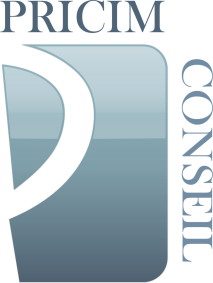 CONTENTIEUX DANS LES MARCHES DE TRAVAUX PRIVESLES LITIGES AVANT L’EXECUTION DU MARCHEA l’occasion des pourparlersAlors que le marché est déjà signéLes risques encourus par les partiesLES LITIGES PENDANT L’EXECUTION DU MARCHELA DEFAILLANCE DE L’ENTREPRISE OU SON SOUS TRAITANTLe rôle du maitre d’ouvrage pendant l’exécutionGestion du marchéLimites : l’immixtion, la prise délibérée de risquesLes obligations de l’entrepreneur liées à l’exécution des travauxExécution des OSRespect des règles de l’art et l’obligation de conseilObligation de respecter les délaisObligation de supporter les risques-		La sous-traitanceDéfinition/conditionsSous-traitance en chaineModalités d’acceptation et d’agrémentLes obligations du maitre d’ouvrageLa réception des travaux sous traitésResponsabilités du sous traitantRapports sous traitant – entrepreneur principalSous traitant non acceptéRapports sous traitant – maitre d’ouvrageRapports maitre d’ouvrage – entrepreneur-	La résiliation des contratsAvec l’entrepriseAvec le maitre d’œuvreLE PAIEMENT – DEFAUT DE PAIEMENT-	Le délai maximum de paiementPlafonnement des délais de paiementRenforcement des pénalités de retard-	Déclarer sa créance en cas de procédure collectiveCAUTION ET GARANTIE – LEUR DEFAUT DE FOURNITURE -	Délivrée par le Maitre d’ouvrage à l’entreprise -	Délivrée par l’entreprise à son sous traitant -	Délivrée par le sous traitant de rang 1 au sous traitant de rang 2 -	Sous traitance et action directe -	Sous traitance et cessions de créances -	Accords interdits Le cas particulier de la retenue de garantie LES LITIGES AVEC UN TIERS Le trouble anormal de voisinage Prévention – clauses contractuellesDOMMAGES OU DESORDRES CAUSES A / PAR LA CONSTRUCTION -	Pendant la durée du chantiervotre opération est endommagéevotre opération occasionne des dommagesles intervenants occasionnent des dommagesAprès la réception de l’ouvragela dommage ouvrage. Qu’est ce que le CCRD ? la garantie des existants ?la CNRLES LITIGES APRES LA RECEPTION DES TRAVAUX LES DESORDRES, DOMMAGES, NON CONFORMITES RESERVES A LA RECEPTION -	La réception Définition Distinction livraison et réception Formes de la réception Réception avec réserves Réception sans réserves La consignation du solde à la livraisonLES DESORDRES, DOMMAGES, NON CONFORMITES SURVENUS APRES LA RECEPTION Garantie des vices et défauts apparents Garantie de parfait achèvement Défaut d’isolation phonique Vices cachés, garantie de bon fonctionnement Vices cachés, garantie décennale Garantie contractuelle 